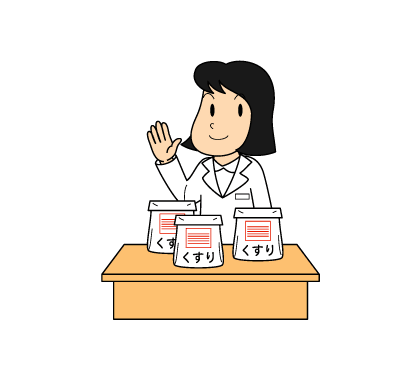 （１）ビスホスホネート系薬剤（以下ＢＰ剤）は、次の疾患の治療などに用いられます。・骨粗しょう症・悪性腫瘍による高カルシウム血症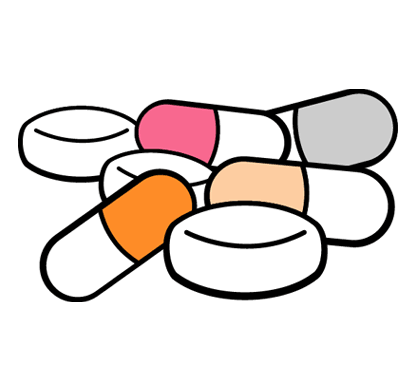 ・乳がんの溶骨性骨転移　　などジェネリック医薬品については、薬剤師にご相談ください。これらのＢＰ剤により、顎骨壊死（がっこつえし）・顎骨骨髄炎（がっこつこつずいえん）といった「あごの骨の異常」があらわれることがあるので、ＢＰ剤を使用中の人は、以下の点に十分に注意してください。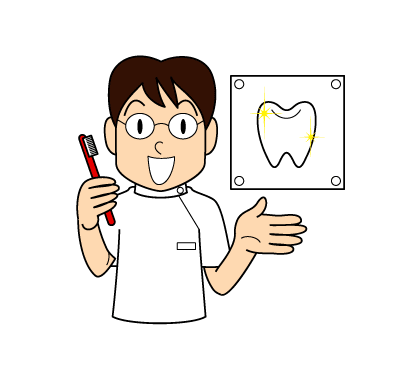 （２）ＢＰ剤以外にも、デノスマブという成分の注射剤（プラリア皮下注　ランマーク皮下注）の使用によっても、顎骨壊死や顎骨骨髄炎があらわれるという報告があるので、ＢＰ剤と同様の注意が必要です。（３）最近、ＢＰ剤を使用している人に、外耳道（がいじどう）の骨の壊死（えし）が発現したとの報告があります。これらの報告では、耳の感染や傷に関連してあらわれた人も認められることから、外耳炎（耳のかゆみ、耳の中の熱っぽさ、耳の違和感）、耳だれ、耳の痛みなどの症状が続く場合には、耳鼻咽喉科を受診してください。　　　　　　　　　　　　　　　　　　　　　　　　　　　　　　　　　　　　　　　　　　　　　　　　　　　　　　　　　　　　　　　　　　　　　　　　　　　　　　　　　　　　　　Ｈ28.09.12　あすか薬局一般名商品名剤形エチドロン酸二ナトリウムダイドロネル錠経口剤パミドロン酸二ナトリウムアレディア点滴静注用注射剤アレンドロン酸ナトリム水和物テイロック注射液注射剤アレンドロン酸ナトリム水和物ボナロン錠・経口ゼリー経口剤アレンドロン酸ナトリム水和物ボナロン点滴静注バッグ注射剤アレンドロン酸ナトリム水和物フォサマック錠経口剤リセドロン酸ナトリウム水和物アクトネル錠経口剤リセドロン酸ナトリウム水和物ベネット錠経口剤ゾレドロン酸水和物ゾメタ点滴静注注射剤ミノドロン酸水和物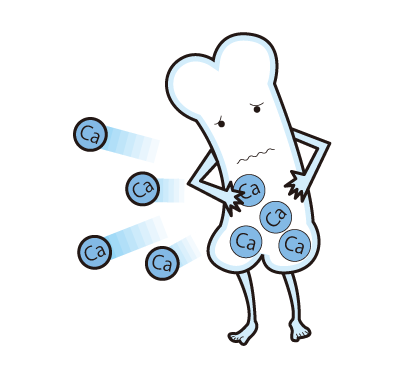 ボノテオ錠経口剤ミノドロン酸水和物リカルボン錠経口剤イバンドロン酸ナトリウム水和物ボンビバ静注注射剤イバンドロン酸ナトリウム水和物ボンビバ錠経口剤